Урок: Русский языкТема: Слово и предложениеЦели: -продолжить наблюдение над лексическим значением слов; актуализировать знания учащихся по теме «Однокоренные слова. Корень слова»; развивать интерес к родному языку.             -систематизировать и закрепить знания учащихся по теме «Предложение».              -развивать память, мышление, внимательность, грамотную речь, умение доказывать и анализировать.               -воспитывать активность учащихся на уроке, умение работать в коллективе.Ход урокаI. Организационный момент.II. Словарная работа.1. Работа на доске.На доске записаны слова:Корόва, к  рόвка, к  рόвушка, к  ровье (молоко).Учитель. Прочитайте слова на доске. Что вы можете о них сказать? Как они называются?1-й ученик. Слово корόва – словарное.2-й ученик. Все слова однокоренные.Учитель. Перед нами семья однокоренных слов. Что их объединяет? Что у них общее?Дети. Общее лексическое значение, общий корень.Учитель. А что такое корень?Дети. Корень – это общая часть всех однокоренных слов.Учитель. Какой корень у этих слов?Учитель вызывает ученика к доске выделить корень.Дети. Общий корень 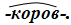 В слове  в корне пишется буква о, значит и во всех однокоренных словах будем писать «о».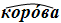 Учитель. С каким словарным словом мы познакомились на прошлом уроке?Дети. Со словом язык.Учитель. А есть ли у него семья родственных (однокоренных) слов? Назовите их.Дети называют: язычок, языковой …Учитель записывает на доске предложенные слова:Язык, язычок, языковой … .Учитель. Кто знает, как называют человека говорящего бойко, «острого» на язык?Дети. Языкастый.Учитель. Как называют специалиста (человека), который изучает науку о языке?Дети. Языковед.Учитель дополняет запись на доске:Язык, язычок, языковой, языкастый, языковед …Учитель. Почему я поставила многоточие, а не точку?Дети. Есть еще однокоренные слова. (Ряд можно продолжить.)2. Работа по учебникуДети читают вслух по 1 предложению.Учитель. Какие слова из упражнения подойдут?Дети. Языкознание.Учитель. А что значит это слово? Найдите в тексте.Дети. Языкознание – это название науки о языке.Учитель дополняет запись на доске.Учитель. Что общего у всех этих слов?Дети. Общее значение, общий корень.Учитель. Какой общий корень?Вызывает ученика к доске выделить корень.Дети. Общий корень 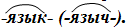 3. Работа в тетради.Учитель. Запишите этот ряд однокоренных слов в тетрадь. А что, кроме корня, нужно выделить в этих словах?Дети. Поставить ударение, подчеркнуть первую букву я, потому что они все образованы от словарного слова .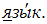 Дети пишут в тетрадях.Учитель. Что мы вспомнили?1-й ученик. У каждого слова есть семья однокоренных слов.2-й ученик. Если мы знаем, как пишется словарное слово, то и все его однокоренные слова мы будем писать правильно.III. Повторение пройденного.1. Учитель. На прошлом уроке мы выяснили, что у слова язык несколько лексических значений. Как называются такие слова?Дети. Многозначные.Учитель. А есть ли среди записанных в тетради слов многозначные слова (кроме «языка»)?Кто внимательно читал упражнение 4? (В случае затруднения учитель просит детей обратиться ко второму абзацу упражнения 4.)Дети. Это слово язычок.Язычок у малыша, у колокольчика, у ботинка.2. Работа по учебнику. Учитель. Попробуйте привести примеры многозначных слов.Дети. Игла, коса ...3. Письмо под диктовку.Учитель. Запишем под диктовку два предложения.Русский язык – твой родной язык.Береги наш прекрасный русский язык.Дети пишут.Учитель. Как вы понимаете, что, значит беречь русский язык?Дети высказывают свои предположения: Правильно использовать слова, четко выражать свои мысли, не использовать слова-«паразиты».IV. Итог урока.Учитель. Что мы уже знаем о слове?Учитель вывешивает (открывает написанную на доске) схему.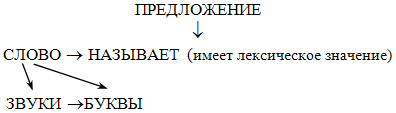 1-й ученик. Предложения состоят из слов, связанных по смыслу.2-й ученик. Слова что-то называют, имеют лексическое значение.3-й ученик. Бывают многозначные слова.4-й ученик. Слово состоит из звуков, которые на письме обозначаются буквами.Учитель. А что мы еще сегодня вспомнили?Учитель показывает на группу однокоренных слов.Дети. Слова имеют семью однокоренных слов.Учитель. Как называется их общая часть?Дети. Корень.Учитель. А какие вы еще знаете части слов?Дети. Приставка, суффикс, окончание.Учитель дополняет схему.